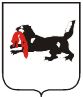 РОССИЙСКАЯ ФЕДЕРАЦИЯ                        МИНИСТЕРСТВО          ЗДРАВООХРАНЕНИЯ         ИРКУТСКОЙ ОБЛАСТИ          ОГБПОУ   «САЯНСКИЙ    МЕДИЦИНСКИЙ КОЛЛЕДЖ»666301,Иркутская обл., г. Саянск,                     м-н Южный,120,а/я 31                                               телефон:  8 (395-53) 5-25-20                                                         электр.адрес: sayansk-meduch@irmail.ru	                       Исх. №  424             от 18.11.2022 г                                            СПРАВКА	Тен Надежда Владимировна работает в ОГБПОУ «Саянский медицинский колледж» в должности преподавателя по внутреннему совместительству с 02.09.2013 г. (приказ   №  20  от 02.09.2013 г), работает по  настоящее время.Директор                          Е.Н.Третьякова